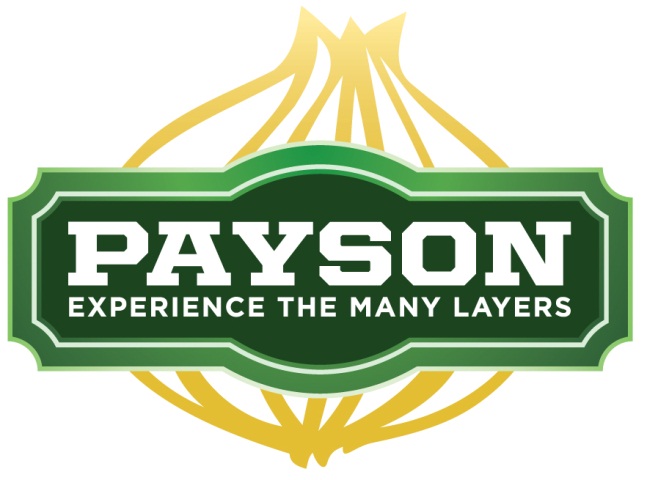 Notice of Municipal Offices to be voted on in thePayson City Municipal General Election onNovember 3, 2015(3) City Council Member 4 year term eachCandidate Filing Period Begins Monday, June 1, 2015 Declaration of Candidacy Forms or Nomination Petition must be filed in person with the City Recorder 439 West Utah Avenue, Utah during regular office hours Monday – Thursday between the hours of 7:30 am and 6:00 pm and on Friday June 5th from 8:00 a.m. until 5:00 p.m.  The Candidate Filing Deadline will be Monday, June 8, 2015 (UCA 10-3-301)Posted this 12th day of January, 2015 in the Payson City Offices and on the Utah Public Notice Website http://www.utah.gov/pmn/index.html .  Published in the Payson Chronicle on January 21, and 28, 2015.  